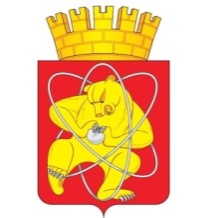 Городской округ «Закрытое административно – территориальное образование  Железногорск Красноярского края»АДМИНИСТРАЦИЯ ЗАТО г. ЖЕЛЕЗНОГОРСКПОСТАНОВЛЕНИЕ   05.04.2024                                                           г. Железногорск                                                            532О внесении  изменений  в постановление  Администрации ЗАТО г. Железногорск от 01.09.2015 № 1392 «Об исполнении государственных полномочий по обеспечению бесплатным горячим питанием обучающихся в муниципальных и частных общеобразовательных учреждениях ЗАТО Железногорск по имеющим государственную аккредитацию основным общеобразовательным программам и бесплатным набором продуктов питания обучающихся в период освоения ими образовательных программ с применением электронного обучения и дистанционных образовательных технологий»       	В соответствии с Федеральным законом от 27.07.2010 № 210-ФЗ «Об организации предоставления государственных и муниципальных услуг»,  Законом Красноярского края от 02.11.2000 № 12-961 «О защите прав ребенка», Законом Красноярского края от 27.12.2005 № 17-4377 «О наделении органов местного самоуправления муниципальных районов, муниципальных округов и городских округов края государственными полномочиями по обеспечению бесплатным питанием обучающихся в муниципальных и частных общеобразовательных организациях по имеющим государственную аккредитацию основным общеобразовательным программам», постановлением Правительства Красноярского края от 14.09.2021 № 628-п «Об утверждении Порядка учета и исчисления величины среднедушевого дохода семьи для определения права на получение мер социальной поддержки, предусмотренных Законом Красноярского края от 02.11.2000 N 12-961 «О защите прав ребенка», статьей 18.1 Закона Красноярского края от 26.06.2014 N 6-2519 «Об образовании в Красноярском крае», пунктом 6 статьи 5, статьей 7 Закона Красноярского края от 26.05.2016 N 10-4565 «О кадетских корпусах и Мариинских женских гимназиях»», постановлением Правительства Красноярского края от 30.09.2021 № 690- п «Об утверждении Порядка обеспечения бесплатным набором продуктов питания обучающихся в период освоения ими образовательных программ с применением электронного обучения и дистанционных образовательных технологий, указанных в пункте 2 статьи 14.2 Закона Красноярского края от 02.11.2000 № 12-961 «О защите прав ребенка», пункте 6 статьи 5 Закона Красноярского края от 26.05.2016 № 10-4565 «О кадетских корпусах и Мариинских женских гимназиях»», Приказом министерства образования Красноярского края от 05.07.2021 № 31-11-04 «Об утверждении Административного регламента предоставления государственной услуги органами местного самоуправления муниципальных районов, муниципальных округов и городских округов Красноярского края по переданным полномочиям по обеспечению бесплатным горячим питанием обучающихся в муниципальных общеобразовательных организациях по программам основного общего, среднего общего образования и в частных общеобразовательных организациях по имеющим государственную аккредитацию образовательным программам основного общего, среднего общего образования, за исключением обучающихся с ограниченными возможностями здоровья, в том числе подвозимых школьными автобусами к муниципальным общеобразовательным организациям»,  руководствуясь Уставом ЗАТО Железногорск, ПОСТАНОВЛЯЮ:         	1. Внести в постановление Администрации ЗАТО г. Железногорск от 01.09.2015 № 1392 «Об исполнении государственных полномочий по обеспечению бесплатным горячим питанием обучающихся в муниципальных и частных общеобразовательных учреждениях ЗАТО Железногорск по имеющим государственную аккредитацию основным общеобразовательным программам и бесплатным набором продуктов питания обучающихся в период освоения ими образовательных программ с применением электронного обучения и дистанционных образовательных технологий» следующие изменения:          	1.1. пункт 1 постановления изложить в новой редакции: «1. Муниципальным общеобразовательным организациям, расположенным на территории ЗАТО Железногорск, имеющим государственную аккредитацию по основным общеобразовательным программам (далее - общеобразовательные организации):1.1. Осуществлять прием от обучающегося в общеобразовательной организации ЗАТО Железногорск, в случае приобретения им полной дееспособности до достижения совершеннолетия, от одного из родителей (иных законных представителей) обучающегося или его представителя по доверенности (далее - заявитель) заявления и прилагаемые к нему документы согласно п.п. 4 - 8 Порядка обеспечения бесплатным набором продуктов питания обучающихся в период освоения ими образовательных программ с применением электронного обучения и дистанционных образовательных технологий, указанных в пункте 2 статьи 14.2 Закона Красноярского края от 02.11.2000 
№ 12-961 «О защите прав ребенка», пункте 6 статьи 5 Закона Красноярского края от 26.05.2016 № 10-4565 «О кадетских корпусах и Мариинских женских гимназиях», утвержденного Постановлением Правительства Красноярского края от 30.09.2021 № 690-п (далее - Порядок).1.2. Регистрировать в тот же день поступившее заявление с приложенными документами в журнале регистрации заявлений, в случае предоставления копии документов сверять их с подлинниками и возвращать заявителю подлинники документов, с учетом если копии документов не заверены организациями, выдавшими их, или нотариально.1.3. На день регистрации заявления (ий) формировать реестр детей имеющих право на получение бесплатного набора продуктов питания, по форме согласно приложению № 2 к настоящему Постановлению.1.4. В течение одного дня со дня регистрации направлять принятые заявления с прилагаемыми документами вместе с реестром в МКУ «Управление образования» для подготовки проекта решения о предоставлении или об отказе в предоставлении набора продуктов питания.1.5. После принятия решения, указанного в п.п. 2.6, 2.7 настоящего постановления в течении рабочего дня со дня получения вышеуказанного решения подготавливать проект уведомления заявителей о предоставлении (об отказе в предоставлении), либо о прекращении предоставления набора продуктов питания и в тот же день направлять его в Администрацию ЗАТО г. Железногорск. Уведомление подписывается Главой ЗАТО г. Железногорск. 1.6. Направлять уведомление заявителю о предоставлении (об отказе в предоставлении), либо о прекращении предоставления набора продуктов питания в течение 2 рабочих дней со дня получения общеобразовательной организацией уведомления о принятом решении, способом, указанным в заявлении.В уведомлении о принятом решении об отказе в предоставлении набора продуктов питания обучающимся, указываются основания, в соответствии с которыми было принято такое решение, разъясняется право повторного обращения с заявлением № 1, заявлением № 2 и документами, указанными в пунктах 5, 7, 8 Порядка, после устранения обстоятельств, послуживших основанием для отказа в предоставлении обучающемуся набора продуктов питания, и порядок обжалования решения об отказе в предоставлении обучающемуся набора продуктов питания.».1.2. Пункт 2 постановления изложить в новой редакции:«2. Муниципальному казенному учреждению «Управление образования» (далее - МКУ «Управление образования») (Д.В. Протопопов) в пределах своих полномочий: 2.1. Осуществлять прием:2.1.1. от обучающегося в муниципальном общеобразовательном учреждении ЗАТО Железногорск по имеющим государственную аккредитацию программам основного общего, среднего общего образования, за исключением обучающихся с ограниченными возможностями здоровья, в случае приобретения ими полной дееспособности до достижения совершеннолетия, от одного из родителей (иных законных представителей) обучающегося или его представителя по доверенности (далее - заявитель) заявления и прилагаемых к нему документов согласно п. 17 Административного регламента предоставления государственной услуги органами местного самоуправления муниципальных районов, муниципальных округов и городских округов Красноярского края по переданным полномочиям по обеспечению бесплатным горячим питанием обучающихся в муниципальных общеобразовательных организациях по программам основного общего, среднего общего образования и в частных общеобразовательных организациях по имеющим государственную аккредитацию образовательным программам основного общего, среднего общего образования, за исключением обучающихся с ограниченными возможностями здоровья, в том числе подвозимых школьными автобусами к муниципальным общеобразовательным организациям, утвержденного Приказом министерства образования Красноярского края от 05.07.2021 № 31-11-04 (далее - Административный регламент);2.1.2. от обучающегося в общеобразовательной организации ЗАТО  Железногорск, в случае приобретения им полной дееспособности до достижения совершеннолетия, от одного из родителей (иных законных представителей) обучающегося или его представителя по доверенности (далее - заявитель) заявления и прилагаемых к нему документов согласно п.п. 4 - 8 Порядка.2.2. Регистрировать в тот же день поступившее заявление с приложенными документами в журнале регистрации заявлений, в случае предоставления копии документов сверять их с подлинниками и возвращать заявителю подлинники документов, с учетом если копии документов не заверены организациями, выдавшими их, или нотариально.2.3. На день регистрации заявления(ий) формировать реестр детей:- имеющих право на обеспечение бесплатным горячим питанием, по форме согласно Приложению к настоящему Постановлению;- имеющих   право на получение бесплатного набора продуктов питания, по форме согласно Приложению №2 к настоящему Постановлению.Реестр детей, имеющих право на обеспечение бесплатным горячим питанием подлежит уточнению в случаях утраты права на получение услуги.2.4. Рассматривать представленные документы заявителей, осуществлять проверку полноты и достоверности содержащихся в них сведений.2.5. При необходимости подготавливать запрос в порядке межведомственного информационного взаимодействия в соответствии с Федеральным законом от 27.07.2010 № 210-ФЗ «Об организации предоставления государственных и муниципальных услуг» в соответствии с п. 14 Порядка и 
п.п. 24, 25, 69,70 Административного регламента.2.6. В течение одного рабочего дня со дня регистрации заявления(ий) с приложенными документами подготовить проект решения:- о предоставлении или об отказе в предоставлении государственной услуги, в виде обеспечения бесплатным горячим питанием детей без взимания платы, обучающихся в общеобразовательных учреждениях ЗАТО Железногорск (далее - услуга);- о предоставлении или об отказе в предоставлении набора продуктов питания.Указанные решения принимаются в форме распоряжения Администрации ЗАТО г. Железногорск (далее – распоряжение).Распоряжение принимается Главой ЗАТО г. Железногорск.Глава ЗАТО г. Железногорск вправе наделить заместителя Главы ЗАТО г. Железногорск по социальным вопросам полномочиями на подписание распоряжения и уведомления:-  о предоставлении (об отказе предоставлении) услуги;- о предоставлении или об отказе в предоставлении набора продуктов питания.2.7. При возникновении оснований, влекущих прекращение обстоятельств, являющихся основаниями для обеспечения бесплатным горячим питанием и(или) предоставления набора продуктов питания обучающихся в общеобразовательных учреждениях ЗАТО Железногорск, подготавливает проект соответствующего решения.Указанные решения принимаются в форме распоряжения.Распоряжение принимается Главой ЗАТО г. Железногорск.Глава ЗАТО г. Железногорск вправе наделить заместителя Главы ЗАТО г. Железногорск по социальным вопросам полномочиями на подписание вышеуказанного распоряжения, а также уведомления о прекращении предоставления набора продуктов питания.2.8 Направлять проект распоряжения для согласования в Администрацию ЗАТО г. Железногорск.2.9. После принятия решения, указанного в п. 2.6 настоящего постановления в течении рабочего дня со дня получения вышеуказанного решения подготавливать проект уведомления заявителей о предоставлении (об отказе в предоставлении) услуги не позднее 1 рабочего дня направлять его в Администрацию ЗАТО г.  Железногорск. Уведомление подписывается Главой ЗАТО г. Железногорск или заместителем Главы ЗАТО г. Железногорск по социальным вопросам (при наделении его полномочиями).2.9.1. Направлять уведомление заявителю о предоставлении (об отказе в предоставлении) в течение 3 рабочих дней со дня принятия соответствующего решения, способом, указанным в заявлении (направляется в случае поступления документов от заявителя в МКУ «Управление образования»);В уведомлении о принятом решении об отказе в предоставлении услуги, указываются основания, в соответствии с которыми было принято такое решение, и порядок его обжалования.2.10. После принятия решения, указанного в п.п. 2.6, 2.7 настоящего постановления:2.10.1 направлять уведомление заявителю о предоставлении (об отказе в предоставлении) набора продуктов питания, в течении 2 рабочих дней со дня получения распоряжения, способом, указанным в заявлении (направляется в случае поступления документов от заявителя в МКУ «Управление образования»);2.10.2. уведомлять общеобразовательную организацию о предоставлении (об отказе в предоставлении) набора продуктов питания путем направления распоряжения в течение 1 рабочего дня со дня принятия соответствующего решения (направляется в случае поступления документов от заявителя в общеобразовательную организацию).2.11. На основании распоряжения, предусмотренного пунктами 2.6, 2.7. настоящего Постановления, распределять и перечислять денежные средства, полученные на обеспечение бесплатным горячим питанием, на обеспечение набором продуктов питания детей, обучающихся в муниципальных общеобразовательных учреждениях ЗАТО Железногорск, на лицевые счета муниципальных общеобразовательных учреждений, открытые в Управлении Федерального казначейства по Красноярскому краю.2.12. Использовать выделенные объемы финансирования на обеспечение бесплатным горячим питанием, на обеспечение набором продуктов питания детей, обучающихся в общеобразовательных учреждениях ЗАТО Железногорск, строго по целевому назначению.2.13. Предоставлять в Финансовое управление Администрации ЗАТО г. Железногорск отчеты и иную информацию о произведенных расходах и о потребности в средствах на обеспечение бесплатным горячим питанием, на обеспечение набором продуктов питания детей, обучающихся в общеобразовательных учреждениях ЗАТО Железногорск, по форме и в сроки, установленные Финансовым управлением Администрации ЗАТО г. Железногорск.2.14. Представлять в министерство образования Красноярского края отчеты и иную необходимую информацию, связанную с исполнением государственных полномочий по обеспечению бесплатным горячим питанием детей, обучающихся в общеобразовательных учреждениях ЗАТО Железногорск, без взимания платы, по форме и в сроки, установленные министерством образования Красноярского края.2.15. Обеспечивать условия для беспрепятственного проведения Администрацией ЗАТО г. Железногорск, органами исполнительной власти края проверок исполнения государственных полномочий.2.16. Исполнять обязательные письменные предписания Администрации ЗАТО г. Железногорск, органов исполнительной власти края по устранению нарушений требований действующего законодательства по вопросам осуществления государственных полномочий.2.17. Осуществлять информирование о порядке предоставления государственной услуги предусмотренной Административным регламентом.».1.3. В Приложении к постановлению после слов «По  состоянию  на  
"__"  _________  20__  г.» исключить слова «детей с ограниченными возможностями здоровья,».2. Отделу общественных связей Администрации ЗАТО г. Железногорск (И.С. Архипова) разместить настоящее постановление на официальном сайте Администрации ЗАТО г. Железногорск в информационно-телекоммуникационной сети «Интернет».3. Отделу управления проектами и документационного, организационного обеспечения деятельности Администрации ЗАТО г. Железногорск (В.Г. Винокурова) довести до сведения населения настоящее постановление через газету «Город и горожане».4. Контроль над исполнением настоящего постановления возложить на исполняющего обязанности заместителя Главы ЗАТО г. Железногорск по социальным вопросам Ю.А. Грудинину.5. Настоящее постановление вступает в силу после его официального опубликования.Глава ЗАТО г. Железногорск                                                                  Д.М. Чернятин